
ΕΛΛΗΝΙΚΗ ΔΗΜΟΚΡΑΤΙΑ
ΝΟΜΟΣ ΗΡΑΚΛΕΙΟΥ 
ΔΗΜΟΣ ΗΡΑΚΛΕΙΟΥ 
ΕΠΙΤΡΟΠΗ ΠΟΙΟΤΗΤΑΣ ΖΩΗΣ 
ΣΥΝΕΔΡΙΑΣΗ: 3 η
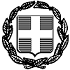 έκδ.1.αναθ.4 ημ/νια έγκρ. 30/9/2014 ΔΥΠ-ΥΠΟ 017 




Ηράκλειο : 26/02/2021 

Αριθμ.πρωτ.: 17564 Προς 

Τα Τακτικά Μέλη κ.κ.: 
Ι.Αναστασάκη, Μ.Καναβάκη, 
Σ.Καλογεράκη-Αρχοντάκη, Θ.Λεμονή, 
Μ.Παττακό, Ν.Γιαλιτάκη, 
Ι.Ψαρρά, Μ.Χαιρέτη, 
Γ.Μανδαλάκη, Γ.Νιωτάκη.
Τα αναπληρωματικά μέλη κ.κ.:
Ε.Παπαδάκη-Σκαλίδη, Ν.Αγγελάκη, 
Α.Πλεύρη, Γ.Μακαρόνα, 
Ν.Μεραμβελλιωτάκη, Ρ.Σενετάκη 
Α.Αθανασάκη, Σ.ΚώνσταΚοινοποίηση. : 
1. κ. Β. Λαμπρινό, Δήμαρχο Ηρακλείου 
2. Αντιδημάρχους Δήμου Ηρακλείου 
3. κ. Γ.Πασπάτη, Πρόεδρο Δ.Σ. 
4. κα. Ε.Στυλιανού,Γενική Γραμματέα Δ.Η. 
5. Προέδρους Δημοτικών Κοινοτήτων Δ.Η. 
6. Δημοτικές Παρατάξεις Σας καλούμε την προσεχή Τετάρτη 03 Μαρτίου 2021 και ώρα 12:00 π.μ. σε συνεδρίαση, μέσω τηλεδιάσκεψης, για τη συζήτηση των πιο κάτω θεμάτων, ήτοι:Σας καλούμε την προσεχή Τετάρτη 03 Μαρτίου 2021 και ώρα 12:00 π.μ. σε συνεδρίαση, μέσω τηλεδιάσκεψης, για τη συζήτηση των πιο κάτω θεμάτων, ήτοι:1.      Χορήγηση έγκρισης τοποθέτησης καμπινών της Εταιρείας Τηλεπικοινωνιών WIND ΕΛΛΑΣ ΤΗΛΕΠΙΚΟΙΝΩΝΙΕΣ AEBE στα πλαίσια του έργου: «Επέκταση δικτύου οπτικών ινών WIND NGA στο Δήμο Ηρακλείου».
2.      Εισήγηση για την οριστική ανάκληση της άδειας λειτουργίας συγκροτήματος οκτώ (8) κινηματογράφων χειμερινών και θερινών με την επωνυμία "ODEON" ιδιοκτησίας της εταιρείας "CRETA CINEMAS ΚΙΝΗΜΑΤΟΓΡΑΦΙΚΕΣ ΕΠΙΧΕΙΡΗΣΕΙΣ Α.Ε."1.      Χορήγηση έγκρισης τοποθέτησης καμπινών της Εταιρείας Τηλεπικοινωνιών WIND ΕΛΛΑΣ ΤΗΛΕΠΙΚΟΙΝΩΝΙΕΣ AEBE στα πλαίσια του έργου: «Επέκταση δικτύου οπτικών ινών WIND NGA στο Δήμο Ηρακλείου».
2.      Εισήγηση για την οριστική ανάκληση της άδειας λειτουργίας συγκροτήματος οκτώ (8) κινηματογράφων χειμερινών και θερινών με την επωνυμία "ODEON" ιδιοκτησίας της εταιρείας "CRETA CINEMAS ΚΙΝΗΜΑΤΟΓΡΑΦΙΚΕΣ ΕΠΙΧΕΙΡΗΣΕΙΣ Α.Ε."Ο ΠΡΟΕΔΡΟΣ 
ΤΗΣ ΕΠΙΤΡΟΠΗΣ ΠΟΙΟΤΗΤΑΣ ΖΩΗΣ 

ΓΕΩΡΓΙΟΣ ΚΑΡΑΝΤΙΝΟΣ
ΑΝΤΙΔΗΜΑΡΧΟΣ Ο ΠΡΟΕΔΡΟΣ 
ΤΗΣ ΕΠΙΤΡΟΠΗΣ ΠΟΙΟΤΗΤΑΣ ΖΩΗΣ 

ΓΕΩΡΓΙΟΣ ΚΑΡΑΝΤΙΝΟΣ
ΑΝΤΙΔΗΜΑΡΧΟΣ 